Publicado en ciudad de México el 06/11/2019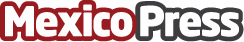 Industria y Gobernadores piden reanudar Fondo Minero El Fondo Minero fue creado en 2014 y ha recaudado desde entonces 18,000 millones de pesosDatos de contacto:FWD ConsultoresNota de prensa publicada en: https://www.mexicopress.com.mx/industria-y-gobernadores-piden-reanudar-fondo Categorías: Nacional Otras Industrias http://www.mexicopress.com.mx